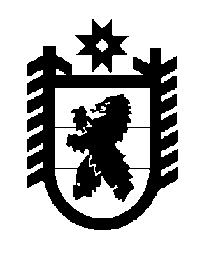 Российская Федерация Республика Карелия    ПРАВИТЕЛЬСТВО РЕСПУБЛИКИ КАРЕЛИЯРАСПОРЯЖЕНИЕот  14 марта 2018 года № 198р-Пг. Петрозаводск 1. В целях организации работы по возобновлению производственной деятельности акционерного общества «Карелия ДСП» после пожара образовать рабочую группу в следующем составе:2. Организационное обеспечение деятельности рабочей группы возложить на Министерство природных ресурсов и экологии Республики Карелия.           Глава Республики Карелия                                                              А.О. ПарфенчиковРодионов Д.А.–заместитель Премьер-министра Правительства Республики Карелия – Министр экономического развития и промышленности Республики Карелия, руководитель рабочей группыЩепин А.А.–Министр природных ресурсов и экологии Республики Карелия, заместитель руководителя рабочей группы Петухов Р.А.–начальник отдела Министерства природных ресурсов и экологии Республики Карелия, секретарь рабочей группы Арминен О.К.–директор по развитию общества с ограниченной ответственностью «Управляющая компания «Сегежа групп» (по согласованию)Колотушкина А.А.–начальник отдела Министерства экономического развития и промышленности Республики Карелия Кочетков А.Б.–исполнительный директор акционерного общества «Карелия ДСП» (по согласованию)Ломако А.В.–первый заместитель Министра экономического развития и промышленности Республики Карелия Шерлыгин А.И.–вице-президент по работе с государственными органами общества с ограниченной ответственностью «Управляющая компания «Сегежа групп» (по согласованию).